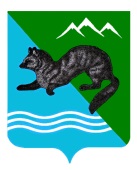 ПОСТАНОВЛЕНИЕ   АДМИНИСТРАЦИИ СОБОЛЕВСКОГО МУНИЦИПАЛЬНОГО РАЙОНА КАМЧАТСКОГО  КРАЯ 22 ноября 2021			    с. Соболево                                                                 № 328 Об утверждении Перечня земельныхучастков для предоставления многодетным семьям Во исполнения Закона Камчатского края от 03.03.2021 №562 «О предоставлении земельных участков в собственность гражданам Российской Федерации, имеющим трех и более детей, в Камчатском крае»АДМИНИСТРАЦИЯ ПОСТАНОВЛЯЕТ:             1.Утвердить Перечень земельных участков для предоставления многодетным семьям в 2021 году, согласно приложению к настоящему постановлению.   2. Администрации Соболевского муниципального района обнародовать данное постановление в районной газете «Соболевский вестник» и разместить на официальном сайте Соболевского муниципального района в информационно-телекоммуникационной сети «Интернет».             3. Контроль за выполнением данного постановления возложить на отдел по управлению муниципальным имуществом в составе комитета по экономике, ТЭК, ЖКХ и управлению муниципальным имуществом администрации Соболевского муниципального района. Заместитель главы администрации Соболевского муниципального района                                  А.В. КолмаковПриложение к постановлениюАдминистрации Соболевскогомуниципального района от 22.11.2021 №328Перечень земельных участков для предоставления многодетным семьям в 2021 году№ п/пКадастровый номер земельного участкаПлощадь, кв. м.Местоположение 141:07:0010104:7771451Российская Федерация, Камчатский край, Соболевский муниципальный район, с. Устьевое, ул. Октябрьская